Отчет о результатах   самообследования МДОУ «Детский сад № 74» г.Ярославля2018 -2019;2019-2020 уч.г.г.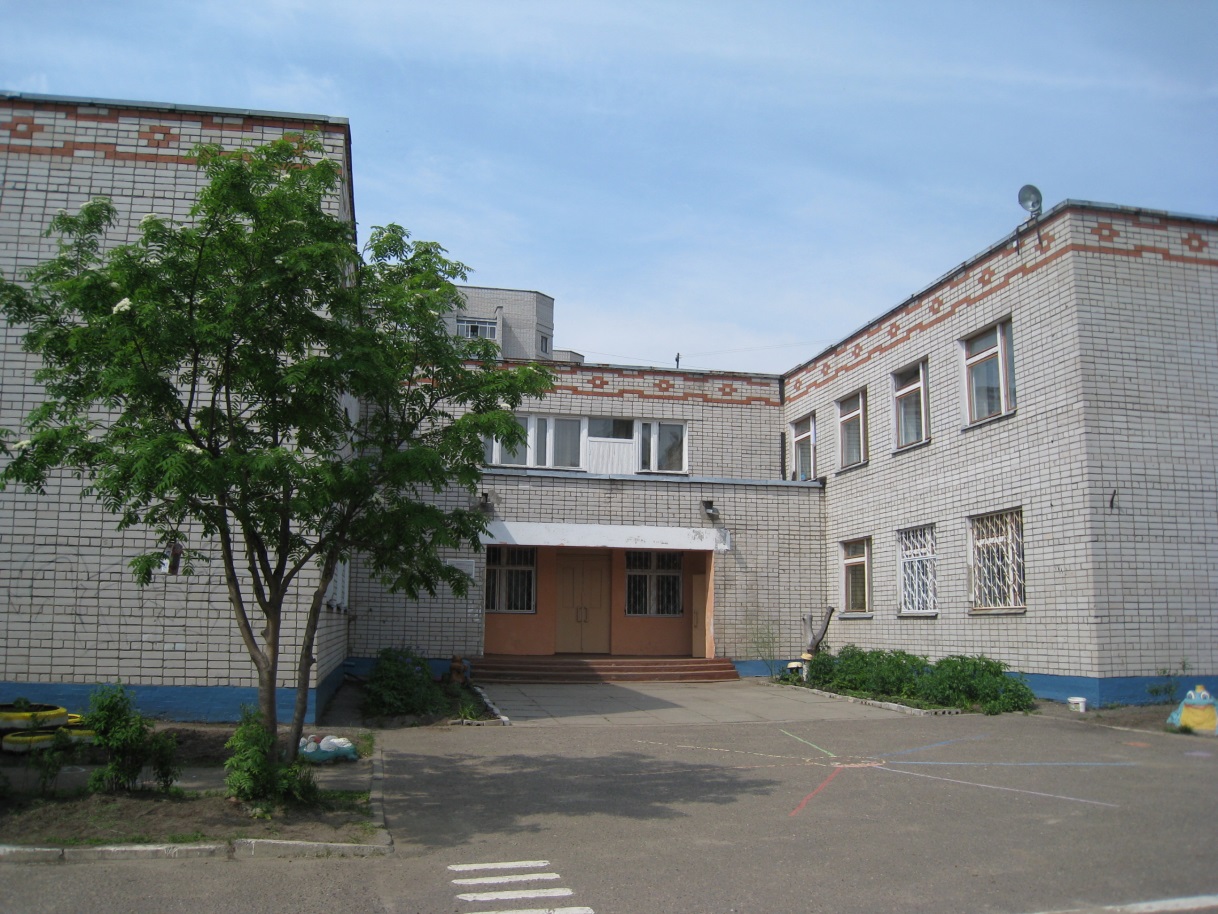 Структура отчетаПроцедура самообследования направлена:-на анализ и оценку результатов деятельности педагогического коллектива-выявление существующих проблем-на достижение и результат деятельности-прогнозирование дальнейшего развития ДОУОбщие сведения об образовательной организацииДетский сад функционирует с 1984 года и размещается в типовом 2-х этажном здании с плавательным бассейном по адресу: 150065 г. Ярославль ул. Папанина 12, телефон/факс 75-33-16,75-32-13; e-mail: yardou074@yandex.ru.Здание детского сада построено по типовому проекту, расположено в экологически чистом Заволжском районе. Вблизи детского сада расположены: средняя образовательная школа № 48, центр внешкольной работы «Истоки».Лицензия департамента образования  Ярославской области № 260/15 от 11.09.2015г., в соответствии с которой детский сад имеет право на осуществление образовательной деятельности по образовательным программам:дошкольное образование,дошкольное образование с приоритетным осуществлением квалифицированной  коррекции отклонений в физическом и психическом развитии воспитанников – 2 группы компенсирующей направленности  (общее недоразвитие речи).Организация учебно-воспитательного процесса, содержание образования, соблюдение прав воспитанников строится на основе нормативно – правовых документов:-Семейный кодекс-Конвенция о правах ребенка-Федеральный закон «Об образовании в РФ»-Федеральный закон «Об основных гарантиях прав ребенка»-Федеральный государственный образовательный стандарт дошкольного образованиялокальных актов:коллективный договор;правила внутреннего трудового  распорядка;положение о доплатах и надбавках;положение о педагогическом совете;положение о психолого-медико-педагогическом консилиуме;договор между департаментом образования мэрии города Ярославля и МДОУ «Детский сад № 74»договор между МДОУ «Детский сад №74» и родителямиПриказ "Режим занятий воспитанников в учреждении"Приказ "Положение о нормах профессиональной этики педагогических работников"Приказ "Правила приема детей в учреждение"Показатели и критерии оценки   эффективности деятельности педагогических работников. Детский сад работает по 5-дневной рабочей неделе с 07.00 до 19.00Общая численность воспитанников:Вывод: сравнивая показатели за 2 учебных года (2018-2019 и 2019-2020) можно сделать следующие выводы:* функционировало  7 возрастных групп*не значительно  изменилось количество выпускников  по сравнению с прошлым уч. годом: 2018-2019г.-31; 2019-2020 -53.Качественный анализ педагогических кадров:Педкадрами  учреждение обеспечено  полностью.Вывод: за 2 учебных года особых изменений  не произошло:  молодых педагогов (14%),    педагоги среднего возраста (38%), предпенсионного и пенсионного возраста (48%).  В течение последних 2 лет педагогический  коллектив работает стабильно.Вывод: по сравнению с предыдущим годом уровень стажа незначительно изменился: педагоги имеющие стаж работы до 5 лет- 15%; до 10 лет -  20%; до 20 лет -  20%;   до 30 лет -  5%;  свыше 30 лет – 40%.Вывод: В течение периода (2018-2019 и 2019- 2020) уровень образования не изменился, хотя состав менялся. 90% педагогов  имеет  высшее образование и  10% среднее специальное  образование, все педагогическое.Курсовую подготовку за 2 учебных года  прошли   педагоги:Выводы: 100% педагогов прошли курсы повышения в течение 3 летОрганизация и содержание образовательной деятельности.Педагогический коллектив осуществляет деятельность по основной образовательной программе, разработанной на основе ФГОС ДО и комплексной авторской образовательной программы дошкольного образования «От рождения до школы» под ред. Н.Е.Вераксы, Т.С.Комаровой, М.А.Васильевой   и адаптированной основной образовательной программы коррекционно – развивающей работы в группе компенсирующей направленности для детей с общим недоразвитием речи с 5 до 7 лет, составленной на основе ФГОС ДО и коррекционной программы для детей с ОНР под редакцией Н.В.Нищевой , обеспечивающей полное и целостное развитие личности ребенка. Детский сад обеспечен программами и методическими разработками, новинками литературы, справочной, энциклопедической литературой, собрана большая детская библиотека.Цель: создание условий развития ребенка, открывающих возможности для его позитивной социализации, его личностного развития, развития инициативы и творческих способностей на основе сотрудничества со взрослыми и сверстниками и соответствующих возрасту видов деятельности;  Основные направления деятельности детского сада:Физическое  Речевое Художественно – эстетическоеСоциально – коммуникативноеПознавательноеОбразовательная деятельность организуется на основе комплексно-тематического планирования. Образовательный процесс строится на адекватных возрасту формах работы с детьми, при этом основной формой и ведущим видом деятельности является игра. Образовательная деятельность с детьми строится с учётом индивидуальных особенностей детей и их способностей. Выявление и развитие способностей воспитанников осуществляется в любых формах образовательного процесса. При организации образовательного процесса учитываются национально - культурные, климатические условия. В работе с детьми педагоги используют педагогические технологии деятельностного типа: развивающего обучения, проблемного обучения, проектно - исследовательскую деятельность. Продолжается работа всех участников образовательных отношений в рамках инновационной деятельности. МИП «Современный детский сад – островок счастливого детства». Цель инновационной деятельности: повышение качества образования за счёт внедрения передовых педагогических технологий в образовательную деятельность ДОУ.       (Более подробную информацию можно найти на сайте ДОУ в разделе «Инновационная деятельность»). Анализ и оценка результатов, полученных в ходе реализации инновационной деятельности, позволяют сделать вывод, что работа ДОУ в режиме инноваций способствовала: - повышению профессиональных компетенций педагогов ДОУ, их творческой активности;  - формированию образовательной среды, позволяющей максимально эффективно реализовать инновационные формы работы с детьми (клубный час, ситуация месяца, рефлексивный круг)-созданию условий по обновлению и совершенствованию развивающей предметно - пространственной    среды, способствующей успешной социализации детейРазвивающая предметно-пространственная средаРазвивающая предметно-пространственная среда детского сада соответствует санитарно - гигиеническим  требованиям и проектируется на основе: -реализуемой в детском саду основной образовательной программы; -требований ФГОС ДО;-требований СанПин 2.4.1.3049-13. В условиях внедрения ФГОС дошкольного образования и перехода на личностно- ориентированное взаимодействие педагога с детьми одной из самых важных является задача индивидуализации образования.  Развивающая предметная среда является основным средством формирования личности ребенка и источником его знаний и социального опыта.Задачи, над которыми работал коллектив детского сада в течение (2018-2019 и 2019-2020)    Анализ сведений по самообразованию педагогов (2018-2019 и 2019-2020 ) :Вывод:  из таблицы видно, что педагоги принимают активное участие в конкурсах, активно делятся опытом работы с коллегами. Это создает благоприятную мотивационную среду для профессионального развития, распространения инновационного опыта, для  реализации своего  творческого потенциала.Создание условий, безопасных для жизни и здоровья детейОдним из приоритетных направлений деятельности является физическое. От активного взаимодействия и взаимопонимания всех участников образовательного процесса зависит конечный результат и достижение таких целей:снижение заболеваемости;формирование культуры здоровья;повышение педагогической культуры родителей в аспекте воспитания здорового ребенка;обеспечение единого подхода к сохранению и укреплению здоровья детей;создание системы обеспечения психологической безопасности детейПоказатели здоровья детей следующие: Вывод: Показатели заболеваемости незначительно улучшились по сравнению с 2018 гг. Пропуски по болезни на 2019 г.  составляют 15 дней, по сравнению с предыдущим 2018 г. на 3 дня меньше, но снизился показатель индекса здоровья. Проблема здоровья детей остается актуальной, серьезной.Результаты освоения основной образовательной программыМониторинг проводился с целью выполнения закона № 273 - ФЗ «Об образовании в Российской Федерации» и ФГОС дошкольного образования.   В ходе мониторинга используются диагностические таблицы и рекомендации Верещагиной Н.В.  Заполненные таблицы позволяют сделать качественный и количественный анализ развития конкретного ребенка и определить общегрупповую тенденцию развития детей дошкольного возраста, что регламентировано п. 3.2.2. ФГОС ДО. Основная задача мониторинга заключалась в том, чтобы определить степень освоения ребенком образовательной программы и влияние образовательного процесса, организуемого в дошкольном учреждении, на развитие ребенка. Мониторинг образовательной деятельности осуществляется через отслеживание и анализ достижения детьми промежуточных результатов освоения образовательной программы. Кроме того, мониторинг проводился: учителем-логопедом, педагогом-психологом, музыкальными руководителями, инструктором физкультуры. Форма проведения мониторинга преимущественно представляет собой наблюдение за активностью ребенка в различные периоды пребывания в дошкольном учреждении, анализ продуктов детской деятельности и специальные педагогические пробы, организуемые педагогом. Мониторинг проводится во всех возрастных группах детского сада. Результат осуществления образовательной деятельности это  качественная подготовка детей к обучению в школе.Показатели физического развития детейОсновные виды движенийПлаваниеВывод: физическая подготовленность ребенка характеризуется степенью сформированности навыков основных видов движений (бег, прыжки, метание, плавание), развитием физических качеств (быстрота, сила, ловкость, гибкость).В  целом по детскому саду за 2 текущих периода средние  показатели  физического развития следующие: на начало года низкие, т.к. поступают новые дети,  трудности испытывают дети  в метании конец года показатели достаточно высокие: ОВД на конец года –85 % и декабрь (2019) 78%; плавание 85% и 71%. Результатом последовательной, целенаправленной работы является положительная динамика освоения детьми двигательных и плавательных навыков.Данные показатели говорят о планомерной, систематической работе инструкторов по физической культуре.Педагоги в течение дня предусматривают разнообразную деятельность в соответствии с интересами и потребностями детей, состоянием их здоровья. Коллектив осуществляет системный подход в физкультурно-оздоровительной деятельности, организуя воспитательно-образовательный процесс на основе здоровьесберегающей педагогики, используя занятия в увлекательной форме, много игровых приемов, физкультминуток, интеграцию образовательных областей, занятия в режиме динамических поз, гибкий режим дня, индивидуально дифференцированный подход. Большой оздоровительный эффект оказывают прогулки в сосновый бор.Вывод: Показатели освоения ООП за 2 учебных года стабильно по детскому саду выше среднего. Незначительно ниже показатели  речевого развития детей,  хотя есть возможности для улучшения данного показателя до конца учебного года. Для комплексного устранения имеющихся проблем по итогам работы за год (декабрь) необходимо более серьезное внимание обратить на физическое и  речевое   развитие детей.Готовность детей - выпускников к школеВ 2018 – 2019  уч.г выпущено в школу 30 выпускников, в этом году уч.г. – 53. Дети подготовительной группы общеразвивающей направленности №5 и группы компенсирующей направленности  показали высокие результаты по всем образовательным областям (2018 -2019 уч.год). Результаты подготовки детей следующие:  у всех детей сформированы предпосылки УУД  (личностные) - ориентированы на успех, самооценка у детей в основном адекватная, умеют понимать и принимать другого, оказывать помощь другим при необходимости.(регулятивные)  все дети научились принимать учебную задачу, способность работать в группе сформирована. Все дети хорошо ориентируются в пространстве, на листе бумаги, развита координация руки.(коммуникативные) - дети легко вступают в контакт со взрослыми и сверстниками, умеют договариваться. Словарь детей стал значительно богаче.Все дети овладели количественным, порядковым, обратным счетом, умеют сравнивать количество предметов, дифференцируют геометрические фигуры, знают состав числа, знают цифры, умеют решать задачи – 89%.По данным диагностики школьной зрелости можно сделать следующие выводы:Уровень готовности к школьному обучению выпускников (2018-2019уч.г.)34% (10 человек ) полностью готовы к началу регулярного обучения в школе. Эти дети усвоили программу подготовительной группы, обладают достаточным уровнем познавательного развития и работоспособности. У них сформирована произвольная регуляция собственной деятельности, дети умеют выполнять задания по словесной инструкции взрослого и не требуют дополнительной помощи.                                       50%  (15 человек) имеют средний уровень готовности-условно готовы. У них можно прогнозировать некоторые трудности в начале регулярного обучения из-за недостаточно сформированного регуляторного компонента деятельности, либо сниженного познавательного интереса.      13% (4 человека) условно не готовы к обучению. Основные показатели неготовности: недостаточная произвольность деятельности, волевых усилий, невнимательность, незрелость мышления, слухоречевого запоминания, снижена целенаправленность деятельности. 3% (1 человек) не готов к обучению в школе. Основные причины: различные недостатки  в психофизиологическом развитии, снижение темпов развития, задержка формирования отдельных функций (вербально-логического мышления: причинно-следственные связи, аналогия; слухового восприятия, общей осведомленности, произвольного внимания и произвольной памяти), а также редкое посещение дошкольного учреждения.Тестовая  беседа по определению уровня развития школьной мотивации выявила      следующие        результаты:у 92% детей на достаточном уровне сформирована внутренняя позиция, психосоциальная зрелость, личностная готовность: принятие новой социальной позиции – положение школьника, имеющего круг прав и обязанностей;из них высокий уровень формирования положительного отношения к школе, чувство необходимости в учении выявился у 17%  детей;8% - имеют низкий уровень формирования произвольности деятельности, волевых усилий, учебной мотивации; преобладает игровая мотивация.Уровень готовности к школьному обучению выпускников (2019-2020уч.г. - декабрь)Выводы:34%  детей полностью готовы к началу регулярного обучения в школе. Эти дети усвоили программу подготовительной группы, обладают достаточным уровнем познавательного развития и работоспособности. У них сформирована произвольная регуляция собственной деятельности, дети умеют выполнять задания по словесной инструкции взрослого и не требуют дополнительной помощи.                                       50% выпускников имеют средний уровень готовности-условно готовы. У них можно прогнозировать некоторые трудности в начале регулярного обучения из-за недостаточно сформированного регуляторного компонента деятельности, либо сниженного познавательного интереса.      13% (4 человека) условно не готовы к обучению. Основные показатели неготовности: недостаточная произвольность деятельности, волевых усилий, невнимательность, незрелость мышления, слухоречевого запоминания, снижена целенаправленность деятельности. 3% (1 человек) не готов к обучению в школе. Основные причины: различные недостатки в психофизиологическом развитии, снижение темпов развития, задержка формирования отдельных функций (вербально-логического мышления: причинно-следственные связи, аналогия; слухового восприятия, общей осведомленности, произвольного внимания и произвольной памяти), а также редкое посещение дошкольного учреждения.При анализе такого показателя, как мотивация к обучению, можно отметить, что 100% воспитанников имеют положительное отношение к школе. Адекватная самооценка выявлена у 46% детей, 54 % ребенка с завышенной самооценкой, низкой самооценки не выявлено. Завышенная самооценка в принципе считается нормой для дошкольника, однако в данном случае можно сделать прогноз, что ряд детей будут испытывать проблемы при освоении школьного материала, так как пока не умеют правильно относиться к собственным неудачам и не видят своих ошибок.  Произвольность поведения, умение владеть собой сформирована на достаточно высоком уровне (78%).Результаты образовательной деятельности групп компенсирующей направленности с тяжелыми нарушениями речи.Вывод: работа в группе компенсирующей направленности  оценивается положительно, о чем свидетельствуют результаты выпуска детей в школу за 2 периода обучения.      2019г.16 детей выпущены в массовую школу;13 детей с чистой речью;3 детей со значительными улучшениями.      2020г. (промежуточные результаты – декабрь)Программу успешно усваивают все дети подготовительной группы компенсирующей направленностиПриоритетными направлениями в работе логопеда  остаются следующие:раннее выявление детей с тяжелой речевой патологией и своевременная постановка их на очередь в специализированные группы;проведение мероприятий, направленных на профилактику нарушений в речевом развитии детей;сотрудничество с родителями;      -     использование в работе современных педагогических технологийВзаимодействие со школойТема преемственности между садом и школой затрагивается постоянно. Нас волнуют координация целостности педагогического процесса и востребованности в полной мере того багажа знаний, умений и навыков, которые дети получают в нашем дошкольном учреждении.Ежегодно проводится анализ  адаптационного периода и успеваемости детей первоклассников. Педагоги школы на протяжении многих лет отмечают хорошую подготовку к школе детей нашего детского сада, их самостоятельность, высокую познавательную активность. Дети легко вступают в контакт со взрослыми, сверстниками, коммутативны.  Вывод: период адаптации первоклассников прошел спокойно, дети безболезненно влились в новый коллектив, о чём свидетельствует хорошая посещаемость (дети не болели), успеваемость.Взаимодействие  ДОУ с семьей.Взаимодействие с родителями  строится на основе непосредственного вовлечения их в образовательную деятельность.Вся работа детского сада строилась на:- установлении партнерских отношений с семьей каждого воспитанника;- объединении усилий для развития и воспитания детей;- создании атмосферы общности интересов, эмоциональной взаимоподдержки и взаимопроникновения в проблемы друг друга;- активизации и обогащении воспитательных умений родителей, поддержке их уверенности в собственных педагогических возможностях.- особое внимание уделялось организации индивидуальных консультаций и доверительных бесед по инициативе родителей, педагогов, медиков, где родители могли получить необходимый совет, помощь от специалистов, работающих в детском саду;- проводились семейные праздники в «День матери», спортивные развлечения с папами, мамами. Групповые собрания проводились в соответствии плана. В детском саду использовались эффективные формы работы с родителями: в каждой группе были организованы выставки творческих работ детей и совместных с родителями работ.Результаты анкетирования показывают, что родители положительно оценивают работу коллектива детского сада, выражают свою благодарность педагогам и всему детскому саду.Вывод: степень участия родителей прямо пропорциональна степени их информированности и заинтересованности. Модернизация материально – технической базы:Выполнены следующие виды ремонта: косметический ремонт групп, ремонт оборудования на территорииПриобретено:*Канцтовары для занятий с детьми*Оборудование для занятий физкультурой и плаванием*Оборудование для экспериментальной деятельности (лаборатории в 2 старшие  группы)*Спортивные игры*игры Воскобовича *Приобрели мебель в две старшие группы в соответствии требованиям ФГОС (трансформируемость)Территория и прогулочные участки групп ДОУ оснащены современным игровым  и спортивным оборудованием:   домик-беседка – 1, домик -2,  игровые столики  «Ромашка» – 3,    скамейки – 3,  машина -1, баскетбольная стойка «Жираф» - 2, песочницы – 2,  щит-мишень -1. Планируем приобрести:-дальнейшее оснащение спортивной площадки и прогулочных участков игровым и спортивным оборудованием.-приобретение мультимедийного оборудования в старшую группу. ВыводыПо результатам работы коллектива дошкольного учреждения можно сделать следующие выводы: Педагогический коллектив успешно осуществляет задачи, поставленные перед коллективом;Анализ педагогической деятельности показал, что профессионализм  педагогов высокий, о чес свидетельствует активное участие в методической работе, использование в работе с детьми инновационных технологий социализации детей (клубный час, рефлексивный круг, ситуация месяца), развивающих методов и приемов.развивающая предметно-пространственная  среда соответствует требованиям ФГОС все педагоги систематически проходят курсы повышения квалификации в соответствии плану – графику;результаты обследования детей-выпускников свидетельствуют о достаточно высоком уровне школьной зрелости, но остается проблема физического и  речевого развития детей;заболеваемость составляет –15 дней.Вывод: в целом результаты деятельности ДОУ за  период 2018 – 2019 и 2019 – 2020 положительные.Перспективы1.Продолжать работу:* по снижению уровня заболеваемости посредством активного взаимодействия с семьями воспитанников по формированию основ здорового образа жизни у всех участников образовательных отношений* по совершенствованию профессиональной компетентности педагогов в вопросах сохранения здоровья и физического,  речевого  развития дошкольников, социализации*созданию развивающей предметно – пространственной среды  на прогулочных участках и спортивной площадке.* по развитию творческого потенциала педагогических работников через вовлечение их в процесс обобщения и распространения передового педагогического опыта, саморазвития и активного участия в конкурсном движении различных уровней«Утверждаю»Заведующий МДОУ «Детский сад №74»________________Т.Л.КиссаПриказ №_______________«      »______________2020г.№НаименованиеСтраницы1Общие сведения об образовательной организации2-72Оценка образовательной деятельности*основные направления деятельности *анализ РППС*анализ деятельности по реализации задач7-143Достижения ДОУ14-154Создание условий безопасных для жизни и здоровья воспитанников15-165Результаты овоения ООП16-216Взаимодействие со школой217Взаимодействие с семьями воспитанников21-238Модернизация материально – технической базы ДОУ239Выводы2310Перспективы24Наименование групп2018-20192018-20192019-20202019-2020Наименование группвозрасткол-во детейвозрасткол-во детейобщеразвивающая группа № 22-3252-326общеразвивающая группа № 14-5294-528общеразвивающая группа № 33-4303-428общеразвивающая группа № 45-6286-727общеразвивающая группа № 55-7255-728группа компенсирующей направленности №66-7165-616группа компенсирующей направленности №75-6206-720общий показатель172173Возраст педагогов2018-2019г.2019-2020До 25 лет11До 30 лет22До 35 лет1-До 40 лет54До 45 лет11До 50 лет11Свыше 50 лет1011Стаж работы педагогов2018-2019г.2019-2020До 5 лет43До 10 лет34До 20 лет44До 30 лет11Свыше 30 лет98ПедработникиАттестацияАттестацияАттестацияАттестацияАттестацияАттестацияАттестацияАттестацияПедработники2018-20192018-20192018-20192018-20192019-20202019-20202019-20202019-2020ПедработникиВыс.1соответствиенетВыс.1соответствиенетСт. воспитатель11Воспитатели45234613Инструктор физкультуры1111Учитель - логопед1111Педагог - психолог11Музыкальный руководитель11Итого87338823Вывод: 80%  педагогов имеют высшую и первую квалификационную категории , 15% - аттестованы на соответствие должности, не аттестован - 1  (молодой специалист – стаж 1 год) это составляет 5%.В 2019 – 2020 учебном  году успешно прошли аттестацию  педагоги: 3 воспитатели  (первая категория).Вывод: 80%  педагогов имеют высшую и первую квалификационную категории , 15% - аттестованы на соответствие должности, не аттестован - 1  (молодой специалист – стаж 1 год) это составляет 5%.В 2019 – 2020 учебном  году успешно прошли аттестацию  педагоги: 3 воспитатели  (первая категория).Вывод: 80%  педагогов имеют высшую и первую квалификационную категории , 15% - аттестованы на соответствие должности, не аттестован - 1  (молодой специалист – стаж 1 год) это составляет 5%.В 2019 – 2020 учебном  году успешно прошли аттестацию  педагоги: 3 воспитатели  (первая категория).Вывод: 80%  педагогов имеют высшую и первую квалификационную категории , 15% - аттестованы на соответствие должности, не аттестован - 1  (молодой специалист – стаж 1 год) это составляет 5%.В 2019 – 2020 учебном  году успешно прошли аттестацию  педагоги: 3 воспитатели  (первая категория).Вывод: 80%  педагогов имеют высшую и первую квалификационную категории , 15% - аттестованы на соответствие должности, не аттестован - 1  (молодой специалист – стаж 1 год) это составляет 5%.В 2019 – 2020 учебном  году успешно прошли аттестацию  педагоги: 3 воспитатели  (первая категория).Вывод: 80%  педагогов имеют высшую и первую квалификационную категории , 15% - аттестованы на соответствие должности, не аттестован - 1  (молодой специалист – стаж 1 год) это составляет 5%.В 2019 – 2020 учебном  году успешно прошли аттестацию  педагоги: 3 воспитатели  (первая категория).Вывод: 80%  педагогов имеют высшую и первую квалификационную категории , 15% - аттестованы на соответствие должности, не аттестован - 1  (молодой специалист – стаж 1 год) это составляет 5%.В 2019 – 2020 учебном  году успешно прошли аттестацию  педагоги: 3 воспитатели  (первая категория).Вывод: 80%  педагогов имеют высшую и первую квалификационную категории , 15% - аттестованы на соответствие должности, не аттестован - 1  (молодой специалист – стаж 1 год) это составляет 5%.В 2019 – 2020 учебном  году успешно прошли аттестацию  педагоги: 3 воспитатели  (первая категория).Вывод: 80%  педагогов имеют высшую и первую квалификационную категории , 15% - аттестованы на соответствие должности, не аттестован - 1  (молодой специалист – стаж 1 год) это составляет 5%.В 2019 – 2020 учебном  году успешно прошли аттестацию  педагоги: 3 воспитатели  (первая категория).Образовательный уровень педагоговОбразовательный уровень педагоговОбразовательный уровень педагоговОбразовательный уровень педагоговОбразовательный уровень педагоговОбразовательный уровень педагоговОбразовательный уровень педагоговОбразовательный уровень педагоговВсегоВсегоВысшее образованиеВысшее образованиеСреднее специальноеобразованиеСреднее специальноеобразованиеПедагогическое (по профилю)Педагогическое (по профилю)2018-20192019-20202018-20192019-20202018-20192019-20202018-20192019-2020Ст. воспитатель11111 1Воспитатели14131312111413Инструктор по физической культуре11--1111Инструктор по обучению детей плаванию1111--11Учитель - логопед2222--22Педагог - психолог1111--11Музыкальный руководитель1111--11Всего20201718322020ДолжностьНазвание курсовМесто проведенияКоличество часовколичество педагоговВоспитательОрганизация игровой деятельности дошкольников при реализации требований ФГОС ДОМОУ ГЦРО722ВоспитательФГОС ДО: организация игровой деятельностиГАУ ДПО ЯО ИРО601ВоспитательМузыкальный руководительОрганизация сопровождения детей с ОВЗ в ОУГАУ ДПО ЯО ИРО7241ВоспитательИспользование игр Воскобовича в развитии детей дошкольного возрастаМикс721Воспитатель"Построение развивающей предметно-пространственной среды ДОО в условиях реализации ФГОС ДО"ГАУ ДПО ЯО ИРО7232018-20192019-2020Развивающая предметно - пространственная среда ДОУ выполняет образовательную, развивающую, воспитывающую, стимулирующую, коммуникативную функции. Анализ за этот период показал: что развивающая среда постоянно обновлялась и пополнялась в процессе различных мероприятий:  проектов, конкурсов. Как изменилась среда за этот период?Изменения РППС в течение учебного года:-в 2 возрастных группах полностью  реализован принцип трансформируемости: легко передвигаемая мебель (столы, модули)-в каждую группу приобрели легко передвигаемые ширмы-приобрели игровые развивающие пособия (Логикомалыш), -приобрели спортивное оборудование в спортивные уголки и для организации двигательной деятельности на прогулке-реализуя задачу художественно – эстетического развития детей значительно обновились уголки по изодеятельности (имеется разнообразие изобразительных  материалов наличие материалов для лепки, рисования,  аппликации; развития цветовосприятия, развития графических навыков;  развития воображения и фантазии; знакомства с разными видами искусства; знакомства с народным декоративно-прикладным искусством; наличие материалов и оборудования инновационного характера (штампы, трубочки для кляксографии, спирографы); наличие оборудования для ручного труда (в старших группах) наличие правильно оформленной выставки детских работ в группе; использование детских работ в оформлении группы; наличие игрового персонажа).  -Уголок театрализованной деятельности (разные виды театров: пальчиковый, би-ба-бо, конусный, театр в кулечке, теневой театр, плоскостной на коврограф, декорации). Много сшито руками педагогов и родителей.Педагоги к оформлению, обновлению среды подходят творчески: для самостоятельной деятельности детей оформлены  тематические альбомы, собраны коллекции, в младших группах сенсорные коробки.Изучение  развивающей предметно - пространственной  среды показало, что во всех группах детского сада созданы определенные условия для организации игровой деятельности детей. В частности, предметно-развивающая среда отвечает эстетическим, гигиеническим требованиям, требованиям техники безопасности. Во всех группах достаточно места отведено для игр детей. В игровой зоне оформлены и выделены различные тематические уголки. Имеется разнообразная атрибутика для сюжетных игр, игр-драматизаций. Все группы ДОО обеспечены игрушками и материалами для сюжетных игр. Имеются игрушки для режиссерской игры: маленькие куклы, одежда и предметы для оперирования с ними.Уголки для игр детей зонированы, в атрибутике для каждого вида игр имеется необходимый набор игрового оборудования, как купленного в магазине, так и изготовленного руками педагогов. Имеются уголки ряжений. Игрушки находятся в свободном доступе для детей и соответствуют возрасту детей. Игровое оборудование тщательно подобрано по тематике, соблюдаются правила пользования детьми игрушками, после игр они убираются на свое место.В процессе творческой деятельности по реализации проектов «Здоровому – все здорово» были найдены интересные формы взаимодействия с детьми и родителями: собрана детская библиотека книг о здоровье, в процессе совместного творчества родителей с детьми –альбом «Наши здоровые сказки», созданы коллекции пословицы, поговорки о здоровье, сшиты куклы бибабо для театра «Неболейки».    В процессе проведения конкурса «РППС-2020» (январь - март) среда значительно изменилась:-для развития творческих способностей детей приобретены  ковролины в 2 группы;-в каждой группе эстетично оформлены уголки уединения;-большое внимание уделяли реализации  принципа трансформируемости:-изготовлены платформы, передвижные столы.-педагоги активно использовали  в совместной и самостоятельной деятельности занимательный игровой материал (Палочки Кюизенера, блоки Дьенеша) в развитии математических представлений детей всех возрастных групп.Обновили речевую зону во всех группах появились рубрики:«Книга недели»В подготовительной группе «Читаем сами»Герой – хозяин уголка (младший средний возраст).Правила пользования книгами в виде схемы или рисунка.Мнемотаблицы для составления сказок, рассказов.Условия для информатизации образовательного процесса:-приобретено мультимедийное оборудование в музыкальный зал.РППС на территории:Приобретено игровое и спортивное оборудование на участки всех групп.Изменения в РППС ДОУ,  которые необходимо внести в соответствии  требований:1.Продолжать реализовать принцип трансформируемости -  необходимо приобретение легко передвигаемых модулей, что позволит детям использовать площадь помещений и трансформировать её под конкретную игру.2.Продолжать обновление развивающей предметно – пространственной среды на территории ДОУ: зоны познавательно –исследовательской деятельности, спорта, уголок релаксации.3. Продолжать создать условия для информатизации образовательного процесса.Оценка РППС - «Удовлетворительная».Изменения в РППС ДОУ,  которые необходимо внести в соответствии  требований:1.Продолжать реализовать принцип трансформируемости -  необходимо приобретение легко передвигаемых модулей, что позволит детям использовать площадь помещений и трансформировать её под конкретную игру.2.Продолжать пополнение развивающей предметно – пространственной среды на территории ДОУ: зоны познавательно –исследовательской деятельности, спорта, уголок релаксации.3. Продолжать создать условия для информатизации образовательного процесса.Оценка РППС - «Удовлетворительная».2018-20192019-2020Сохранение и укрепление здоровья детей, обеспечение физической и психологической безопасности, создание комфортных условий жизнедеятельности для развития физических, интеллектуальных и личностных качеств.Повысить эффективность здоровьесберегающей деятельности в ДОУ на основе              взаимодействия детского сада и семьи в процессе реализации проекта «Здоровому -  всё здорово»Повысить эффективность взаимодействия с семьями воспитанников в процессе реализации проектов.Продолжать работу по развитию речи детей дошкольного возраста через использование художественной литературы в различных видах деятельности.Создание обогащенной предметно – пространственной среды, способствующей развитию творческой инициативы детей в процессе художественно – эстетической деятельности.Оптимизировать развивающую  предметно - пространственную  среду учреждения,  способствующую  развитию социально – коммуникативных способностей детей.Мероприятия по реализации задач:Мероприятия по реализации задач:Педсовет «Художественно - эстетическое развитие детей дошкольного возраста»Конкурс «На лучший уголок по изодеятельности»Мастер – класс «Создание условий для театрализованной деятельности»Проект «Педагогическая карусель» тема «Художественно – эстетическое развитие детей». Викторина «Путешествие в художественно – эстетический мир»Педсовет «Взаимодействие с семьями воспитанников в процессе реализации проектов»Проект «Доброму делу – добрая слава»Реализован проект «Здоровому – все здорово»  Мастер – класс «Взаимодействие с родителями в процессе реализации проектов».Педсовет «Роль художественной литературы в развитии детей дошкольного возраста»Мастер – класс «Использование художественной литературы в образовательной деятельности детей»Консультация «Требования к оформлению книжного уголка в разных возрастных группах»Конкурс «РППС 2020»Анализ работы по реализации задач (2018 – 2019 и 2019-2020)Анализ работы по реализации задач (2018 – 2019 и 2019-2020)Анализ работы за 2018 – 2019г. показал, что педагоги много внимания уделяли созданию условий для художественно эстетического развития детей. Проведены конкурсы на лучшую зону по художественно эстетическому развитию, активное участие приняли родители в пополнении и обновлении среды. Педагоги методически грамотно показали открытые занятия по изодеятельности, мастер – класс «Создание условий для театрализованной деятельности» получил высокую оценку участников. Во всех группах ведется  целенаправленная работа по обогащению детей впечатлениями с целью развития театрализованной деятельности: чтение, рассматривание  картин, беседы. Общие показатели развития изобразительных, театрализованных навыков и умений соответствуют возрастным особенностям. Дети видят и могут дать объективную характеристику эстетических признаков окружающих предметов,  обладают эмоциональной отзывчивостью. Проявляют интерес к декоративно-прикладному искусству, самостоятельно создают сказочные образы в рисунках, лепке.           Дети умеют в рисунке  передать сюжетную композицию. Старшие дошкольник и владеют навыками создания декоративных композиций, проявляют свои творческие способности. Анализ работы за 2019-2020.  В процессе реализации проекта организованы различные активные формы и методы взаимодействия с родителями, совместной деятельности родителей с детьми:- походы, дни здоровья, совместное проведение гимнастики,  соревнования «Папа, мама, я — спортивная семья»;-Поиск долгожителей-Встречи с интересными людьми-книгоиздательство «Наши здоровые сказки» -Совместное коллекционирование (пословицы о здоровье, стихи) -Опыт семейного воспитания,  с которым можно познакомить родителей на родительском собрании.- Воздействие на родителя через  ребенка  - технология «К родителям через детей» (Вручение медалей Неболейкам).-Похвала родителя – вручение грамот, благодарностей за воспитание здорового ребенка. В результате  реализации проекта родители, дети, педагоги смогли  не только принять участие в совместной деятельности, но и увидеть результат совместного труда, способствующего эмоциональному сближению детей, педагогов, родителей в процессе совместной деятельности. Реализуя задачу «Роль художественной литературы в развитии детей дошкольного возраста», были проведены мастер – классы, на которых педагоги показали различные формы работы  с детьми по использованию художественной литературы в образовательном процессе. Педагоги используют методы и приемы сосредоточения и привлечения внимания детей картинки – последовательность событий, схемы, поисковые вопросы, игры ТРИЗ, интернет ресурсы. Дети показали высокую активность при выполнении заданий, интерес, любознательность. Знания и умения в подборе слов, связной речи, чтении, звуковой культуре речи. В группах созданы условия для речевой деятельности детей в достаточном количестве дидактических,  развивающих, настольно – печатных игр.  Педагоги используют различные формы, методы  совместной деятельности с детьми: «Книга недели», в подготовительной группе «Читаем сами», герой – хозяин уголка (младший средний возраст), правила пользования книгами в виде схемы или рисунка, мнемотаблицы для составления сказок, рассказов.В результате проведенной работы наблюдается положительная динамика в развитии любознательности и познавательного интереса детей природе, художественно – эстетического развития. Итоговый показатель познавательного развития детей показал высокий уровень – выше среднего 1,5 (высокий 2), художественно – эстетического развития выше среднего1,7, речевого 1,3 (декабрь).Анализируя уровень профессиональной компетентности педагогов можно сделать вывод: 90% (18) педагогов активно используют метод проектов, могут поделиться опытом, 70% (14) педагогов знакомы с основными составляющими деятельностного метода, 100%(20) - применяют здоровьесберегающие и игровые  технологии. Среди профессионально значимых личностных качеств педагогов, можно выделить стремление к творчеству, профессиональному самосовершенствованию и повышению образовательного уровня. Коллектив объединен едиными целями и задачами и имеет благоприятный психологический климат.Анализ работы за 2018 – 2019г. показал, что педагоги много внимания уделяли созданию условий для художественно эстетического развития детей. Проведены конкурсы на лучшую зону по художественно эстетическому развитию, активное участие приняли родители в пополнении и обновлении среды. Педагоги методически грамотно показали открытые занятия по изодеятельности, мастер – класс «Создание условий для театрализованной деятельности» получил высокую оценку участников. Во всех группах ведется  целенаправленная работа по обогащению детей впечатлениями с целью развития театрализованной деятельности: чтение, рассматривание  картин, беседы. Общие показатели развития изобразительных, театрализованных навыков и умений соответствуют возрастным особенностям. Дети видят и могут дать объективную характеристику эстетических признаков окружающих предметов,  обладают эмоциональной отзывчивостью. Проявляют интерес к декоративно-прикладному искусству, самостоятельно создают сказочные образы в рисунках, лепке.           Дети умеют в рисунке  передать сюжетную композицию. Старшие дошкольник и владеют навыками создания декоративных композиций, проявляют свои творческие способности. Анализ работы за 2019-2020.  В процессе реализации проекта организованы различные активные формы и методы взаимодействия с родителями, совместной деятельности родителей с детьми:- походы, дни здоровья, совместное проведение гимнастики,  соревнования «Папа, мама, я — спортивная семья»;-Поиск долгожителей-Встречи с интересными людьми-книгоиздательство «Наши здоровые сказки» -Совместное коллекционирование (пословицы о здоровье, стихи) -Опыт семейного воспитания,  с которым можно познакомить родителей на родительском собрании.- Воздействие на родителя через  ребенка  - технология «К родителям через детей» (Вручение медалей Неболейкам).-Похвала родителя – вручение грамот, благодарностей за воспитание здорового ребенка. В результате  реализации проекта родители, дети, педагоги смогли  не только принять участие в совместной деятельности, но и увидеть результат совместного труда, способствующего эмоциональному сближению детей, педагогов, родителей в процессе совместной деятельности. Реализуя задачу «Роль художественной литературы в развитии детей дошкольного возраста», были проведены мастер – классы, на которых педагоги показали различные формы работы  с детьми по использованию художественной литературы в образовательном процессе. Педагоги используют методы и приемы сосредоточения и привлечения внимания детей картинки – последовательность событий, схемы, поисковые вопросы, игры ТРИЗ, интернет ресурсы. Дети показали высокую активность при выполнении заданий, интерес, любознательность. Знания и умения в подборе слов, связной речи, чтении, звуковой культуре речи. В группах созданы условия для речевой деятельности детей в достаточном количестве дидактических,  развивающих, настольно – печатных игр.  Педагоги используют различные формы, методы  совместной деятельности с детьми: «Книга недели», в подготовительной группе «Читаем сами», герой – хозяин уголка (младший средний возраст), правила пользования книгами в виде схемы или рисунка, мнемотаблицы для составления сказок, рассказов.В результате проведенной работы наблюдается положительная динамика в развитии любознательности и познавательного интереса детей природе, художественно – эстетического развития. Итоговый показатель познавательного развития детей показал высокий уровень – выше среднего 1,5 (высокий 2), художественно – эстетического развития выше среднего1,7, речевого 1,3 (декабрь).Анализируя уровень профессиональной компетентности педагогов можно сделать вывод: 90% (18) педагогов активно используют метод проектов, могут поделиться опытом, 70% (14) педагогов знакомы с основными составляющими деятельностного метода, 100%(20) - применяют здоровьесберегающие и игровые  технологии. Среди профессионально значимых личностных качеств педагогов, можно выделить стремление к творчеству, профессиональному самосовершенствованию и повышению образовательного уровня. Коллектив объединен едиными целями и задачами и имеет благоприятный психологический климат.№ п\пФ.И.О.Тема самообразованияРезультаты, формы отчета1Пузырева И.В. воспитатель «Музейная педагогика, как эффективное средство развития познавательного интереса у старших дошкольников» опыт обобщен «Использование инновационных технологий социализации детей дошкольного возраста»Мастер класс – образовательная ситуация по изо «Золотая хохлома» (2018-2019)Конкурс на лучшую зону по художественно – эстетическому развитию (2018-2019).Конкурс «РППС 2020»Клубный час: деятельностный, свободный (2019-2020)2Крючкова Н.А.инструктор по физической культуре Воспитание привычки к здоровому образу жизни (опыт обобщен)Использование нетрадиционных форм работы с детьми (парашют – технология)Открытые занятия для родителей с использованием парашют – технологии- в рамках «День открытых дверей» (2018-2019)«День открытых дверей» (2019 -2020) – открытые занятия для родителей в рамках проекта «Здоровому - все здорово»3Вельможко В.А.воспитатель Использование проектного метода в работе с детьми. «Использование инновационных технологий социализации детей дошкольного возраста»Конкурс на лучшую зону по художественно – эстетическому развитию (2018-2019) Конкурс «РППС 2020»Клубный час: деятельностный, свободный (2019-2020)4.Гринодерова Н.Д.учитель - логопед«Моделирование как эффективный метод обучения грамоте детей»  «Использование инновационных технологии  в работе с детьми по развитию речи»Семинар для логопедов МДОУ «Использование лепбука в работе с детьми по развитию речи»112, 92 (2018-2019)Мастер – класс образовательная ситуация  по развитию речи (2019-2020)5Смирнова О.С.«Использование игрового материала  при обучении детей грамоте»Мастер – класс образовательная ситуация   по обучению грамоте (2018-2019) Картотека тематического планирования по старшей группе компенсирующей направленности (2019-2020)6Кострова В.В.воспитатель Обучение грамоте детей. Опыт обобщен.Использование ТРИЗ в работе с детьми. «Использование инновационных технологий социализации детей дошкольного возраста»Конкурс на лучшую зону по художественно – эстетическому развитию (2018-2019).Конкурс «РППС 2020»Клубный час: деятельностный, свободный (2019-2020)Мастер – класс образовательная ситуация  по развитию речи (2019-2020)7Селезнева А.А.Использование метода проектов в воспитании экологической культуры детей старшего дошкольного возраста. «Использование инновационных технологий социализации детей дошкольного возраста»Конкурс на лучшую зону по художественно – эстетическому развитию (2018-2019). Мастер - класс образовательная ситуация лепка из глины «Посуда» (2018-2019).Конкурс «РППС 2020»Клубный час: деятельностный, свободный (2019-2020)8.Баскакова С.А.психологРазвитие эмоционально-волевой сферы у детей старшего дошкольного возраста. «Использование инновационных технологий социализации детей дошкольного возраста»Мастер – класс «Коррекция эмоциональной  сферы детей с ОВЗ методами арт-терапии» (2018-2019)Семинар – практикум ………9.Купцова О.В.воспитательРазвитие умственных способностей детей через использование игрового, занимательного математического материала. «Использование инновационных технологий социализации детей дошкольного возраста»Семинар – практикум «Создание условий для художественно – эстетического развития детей» (2018-2019).Конкурс «РППС 2020»Клубный час: деятельностный, свободный (2019-2020)10Смирнова О.З. воспитатель«Использование инновационных технологий социализации детей дошкольного возраста»Конкурс на лучшую зону по художественно – эстетическому развитию (2018-2019).Конкурс «РППС 2020»Клубный час: деятельностный, свободный (2019-2020)11.Язева Н.А. воспитательРазвитие творческих способностей через использование различных видов изобразительной деятельности.«Использование инновационных технологий социализации детей дошкольного возраста»Мастер - класс образовательная ситуация  по изо(2018-2019)Конкурс на лучшую зону по художественно – эстетическому развитию (2018-2019).Конкурс «РППС 2020»Клубный час: деятельностный, свободный (2019-2020)Мастер – класс образовательная ситуация  по развитию речи (2019-2020)12.Калина И.Д. воспитательРечевое развитие детей через использование театрализованной деятельности.Конкурс на лучшую зону по художественно – эстетическому развитию (2018-2019).Конкурс «РППС 2020»Мастер – класс образовательная ситуация  по развитию речи (2019-2020)13.Митропольская О.Ю.Роль развивающей предметно – пространственной среды в развитии музыкальных способностей детей дошкольного возраста.«Использование инновационных технологий социализации детей дошкольного возраста»Фестиваль детского творчества «Лети, планета, детства» (2017-2018),  (2018-2019).Благотворительный фестиваль «Звездочка» (2018-2019).Конкурс «РППС 2020»Клубный час: деятельностный, свободный (2019-2020)14.Уралова К.П.воспитательФормирование элементарных математических представлений через использование развивающих игр (Палочки Кюизенера, блоки Дьенеша)Конкурс на лучшую зону по художественно – эстетическому развитию(2018-2019). Мастер - класс образовательная ситуация «Спасаем лягушат» (2018-2019).Конкурс «РППС 2020»15.Комлева Н.М..Формирование элементарных математических представлений через использование развивающих игр (Палочки Кюизенера, блоки Дьенеша)«Использование инновационных технологий социализации детей дошкольного возраста»Мастер - класс образовательная ситуация по изодеятельности  «Гжель» (2018-2019).Конкурс «РППС 2020»Клубный час: деятельностный, свободный (2019-2020)16.Миусова Е.П.Роль художественной литературы в речевом развитии детей раннего возрастаКонкурс «РППС 2020»Мастер – класс образовательная ситуация  по развитию речи (2019-2020)17.Золотаренко А.Н.Развитие умственных способностей детей через использование игрового, занимательного математического материала. Конкурс «РППС 2020»18.Лебедева Е.М.Роль игры в развитии сенсорных способностей детей раннего возрастаКонкурс «РППС 2020»Вывод: каждый педагог углубленно работает по своему приоритетному направлению,  целью которого является изучение, внедрение и обобщение опыта с перспективой на аттестацию. Основой выбора тематики по самообразованию являются задачи годового плана работы, программы развития, ФГОС ДО.Вывод: каждый педагог углубленно работает по своему приоритетному направлению,  целью которого является изучение, внедрение и обобщение опыта с перспективой на аттестацию. Основой выбора тематики по самообразованию являются задачи годового плана работы, программы развития, ФГОС ДО.Вывод: каждый педагог углубленно работает по своему приоритетному направлению,  целью которого является изучение, внедрение и обобщение опыта с перспективой на аттестацию. Основой выбора тематики по самообразованию являются задачи годового плана работы, программы развития, ФГОС ДО.Вывод: каждый педагог углубленно работает по своему приоритетному направлению,  целью которого является изучение, внедрение и обобщение опыта с перспективой на аттестацию. Основой выбора тематики по самообразованию являются задачи годового плана работы, программы развития, ФГОС ДО.Достижения ДОУДостижения ДОУДостижения ДОУ2018-20192019-2020Участие детского сада и отдельных педагогов в мероприятиях (конкурсах, выставках)Участие детского сада и отдельных педагогов в мероприятиях (конкурсах, выставках)Участие детского сада и отдельных педагогов в мероприятиях (конкурсах, выставках)РФОбластьГородОткрытый городской конкурс «Краса масленица - 2019» диплом за участиеБлаготворительный фестиваль детского творчества «Звездочка» - диплом 1 место в номинации «хореография»Фестиваль «Юный лыжник – 2019»- диплом  за активное участиеКонкурс детского творчества «Рисование пластилином» - благодарственное письмо Городской конкурс  творческих  работ воспитанников, педагогических работников,  родителей города Ярославля «Валенки, валенки» диплом 2, 3 местоГородской конкурс  творческих  работ воспитанников, педагогических работников,  родителей города Ярославля «Космос – как мечта» - диплом 3 местоКонкурс краткосрочных проектов «Мир маленьких почемучек» диплом участникаГородской конкурс творческих работ воспитанников, педагогических работников, родителей ДОУ г. Ярославля «Мой мир – мой детский сад» - диплом 2, 3 местоГородской природоохранный конкурс – акция «Берегите птиц!»Городской творческий конкурс «Ляпинская слобода – яркая сковорода» -  диплом участниковГородской конкурс творческих работ «Веселая масленица»Семейный квест "К здоровью вместе!"РайонРайонный этап городского конкурса «Новогодняя игрушка» - благодарственное письмоРайонный конкурс чтецов «Живое слово» - диплом участниковАкцииАкцииАкцииАкция «Покормите птиц зимой»Акция «Добрые крышечки»Акция «Сохраним природу»Городская акция «Письмо Ветеранам»Акция «Помогаем бездомным животным!»;Акция «Добрые крышечки»Распространение опыта работыРаспространение опыта работыРаспространение опыта работыРайонСеминар для логопедов МДОУ 112, 92 «Использование лепбука в работе с детьми по развитию речи» ГородМастер – класс «Создание условий для организации театрализованной деятельности детей в ДОУ»Семинар – практикум «Коррекция эмоциональной  сферы детей с ОВЗ методами арт-терапии».Мастер – класс «Взаимодействие с семьями воспитанников в процессе реализации проектов» № п/п201820191.Пропуски одним ребенком18152.Индекс здоровья113.53.Количество детей, не болевших в году1964.Списочный состав детей1731735.Среднегодовое количество детей1721736.Количество рабочих дней в году2472477.Общее количество дней, пропущенных детьми по болезни308026178.Общее количество дней, пропущенных детьми по другим причинам12124127062018-2019 учебный год2019-2020 учебный год 78%85%декабрьмайдекабрь 68%     сентябрь6575768%77766сентябрьсентябрьсентябрьсентябрьсентябрь2018-2019 учебный год2018-2019 учебный год2018-2019 учебный год2019-2020 учебный год2019-2020 учебный год2019-2020 учебный год85%71%майдекабрь      60%сентябрь67%67%сентябрьсентябрьНаименование образовательной областиУровень освоения основной образовательной программы Уровень освоения основной образовательной программы Уровень освоения основной образовательной программы Уровень освоения основной образовательной программы 2018-2019учебный год2018-2019учебный год2019-2020 учебный год 2019-2020 учебный год (н.г.)(к.г.)(н.г.)(декабрь)Физическое развитие1,21,40.91.1Социально – коммуникативное развитие1,01,31.21.4Познавательное развитие0,91,51.31.4Речевое развитие1,01,40.81.1Художественно – эстетическое развитие1,01,41.11.2Итоговый результат освоения основной образовательной программы1,11,51.11.3Готовы к обучению в школе (высокий уровень)5 группа-3 человека.                                     6группа-7 детей.Условно готовы к обучению(средний уровень)5 группа-7детей.6 группа-8 детей.Условно не готовы к обучению(низкий уровень)5 группа-3 человека.                                  6группа-1 ребёнок.Не готовы к обучению в школе5 группа-1 человек.Период обучения 2017-2019 уч.годПериод обучения 2017-2019 уч.годПериод обучения 2017-2019 уч.годПериод обучения 2017-2019 уч.годПериод обучения 2017-2019 уч.годПериод обучения 2017-2019 уч.годПериод обучения 2017-2019 уч.годПериод обучения 2017-2019 уч.годПериод обучения 2017-2019 уч.годПериод обучения 2017-2019 уч.годПериод обучения 2017-2019 уч.годПериод обучения 2017-2019 уч.годПериод обучения 2017-2019 уч.годПериод обучения 2017-2019 уч.годПериод обучения 2017-2019 уч.годВсегоколичество детей поступивших в группуколичество детей поступивших в группуколичество детей поступивших в группуколичество детей поступивших в группуколичество детей поступивших в группуколичество детей поступивших в группуколичество детей поступивших в группувыпущеновыпущеновыпущенорекомендовано направитьрекомендовано направитьрекомендовано направитьвыбыло по разным причинамВсеговсегологопедические заключениялогопедические заключениялогопедические заключениялогопедические заключениялогопедические заключениядругие заключениявсегос чистой речьюСо значительными улучшениямив массовую школув логопедическую гр. для доп. курсав общеразвивающую группувыбыло по разным причинамВсеговсегоОНР, дизартрияОНР, алалияФФНР, дизартрияФФНР, дислалияФФНР, заиканиедругие заключениявсегос чистой речьюСо значительными улучшениямив массовую школув логопедическую гр. для доп. курсав общеразвивающую группувыбыло по разным причинам1 – ой год обучения19191911032 – ой год обучения161331613316Всего за весь период16133Период обучения 2019-2020 уч.г. (промежуточные результаты – декабрь)Период обучения 2019-2020 уч.г. (промежуточные результаты – декабрь)Период обучения 2019-2020 уч.г. (промежуточные результаты – декабрь)Период обучения 2019-2020 уч.г. (промежуточные результаты – декабрь)Период обучения 2019-2020 уч.г. (промежуточные результаты – декабрь)Период обучения 2019-2020 уч.г. (промежуточные результаты – декабрь)Период обучения 2019-2020 уч.г. (промежуточные результаты – декабрь)Период обучения 2019-2020 уч.г. (промежуточные результаты – декабрь)Период обучения 2019-2020 уч.г. (промежуточные результаты – декабрь)Период обучения 2019-2020 уч.г. (промежуточные результаты – декабрь)Период обучения 2019-2020 уч.г. (промежуточные результаты – декабрь)Период обучения 2019-2020 уч.г. (промежуточные результаты – декабрь)Период обучения 2019-2020 уч.г. (промежуточные результаты – декабрь)Период обучения 2019-2020 уч.г. (промежуточные результаты – декабрь)Период обучения 2019-2020 уч.г. (промежуточные результаты – декабрь)1 – ой год обучения1717173142 – ой год обучения202020155191Всего за весь период2020201551912018-20192019-2020Направления взаимодействия с семьями воспитанниковЦель использованияФормы проведенияФормы проведенияИнформационно- аналитическоеВыявление педагогической грамотности в вопросах развития и охраны здоровья детейАнкетирование - «Удовлетворенность родителей качеством дошкольного образования»-Анкета для родителей:«Готов ли Ваш ребенок к поступлению в детский сад?»Анкетирование - «Удовлетворенность родителей качеством дошкольного образования»-Анкета для родителей:«Готов ли Ваш ребенок к поступлению в детский сад?»Анкета для родителей «Здоровье и физическое развитие детей»ПознавательноеОзнакомление родителей с возрастными и психологическими особенностями детей дошкольного возраста. Формирование у родителей практических навыков воспитания детейРодительские собрания: Реализация проектов: -«Знатоки природы»-«Прогулочные участки – территория здоровья и эмоционального благополучия» Смотр-конкурс на лучший огород на окнеРеализация проекта «Здоровому – все здорово»*участие родителей  в организации походов, экскурсий* Воздействие на родителя через  ребенка  - технология «К родителям через детей» (Вручение медалей Неболейкам).*Поиск долгожителей*книгоиздательство «Наши здоровые сказки»*Совместное коллекционирование (пословицы о здоровье, стихи)Составление семейных рассказов «Мы умеем отдыхать»Оформление фотоальбомов «Выходной, выходной мы проводим всей семьей»,  «Здоровье в порядке – спасибо зарядке».Смотр-конкурс на лучший огород на окне Конкурс семейных рисунков «Осень золотая». ДосуговоеУстановление эмоционального контакта между родителями,  педагогами  и детьми. Выставки детей и родителей -«Цвети Заволжье» - букеты, экибаны «Подарки осени» осенняя ярмарка Выставка рисунков «Золотая осень»-«Мастерская Деда Мороза» поделки из различных материалов-«Птицы – наши друзья». Выставка рисунков «Весна идет – весне дорогу».-Выставка рисунков «Здравствуй зимушка – зима» -«День семьи»Проведение праздника «Осень золотая» Совместная деятельность «педагоги – родители – дети». Праздник для мам (8 марта).Буккросинг «Живая» книжная полка создание библиотеки  в каждой группе по теме «Здоровье - это здорово»Участие родителей в выставке  «Мастерская Деда Мороза»Наглядно – информационное: информационно -ознакомительныенаглядно – просветительскоеОзнакомление родителей с работой дошкольного учреждения, особенностями воспитания детей. Формирование у родителей знаний о воспитании и развитии детей.Выпуск газеты «Росинка»Дни открытых дверей в каждой возрастной группе Размещение информации, консультаций педагогов,  новостей из жизни детского сада на сайте Выпуск газеты «Росинка» для родителей. Темы «Здоровье и физическое развитие», «Речевое развитие», «Скоро в школу».Размещение информации на сайте: консультаций педагогов,  новостей из жизни детского сада. 